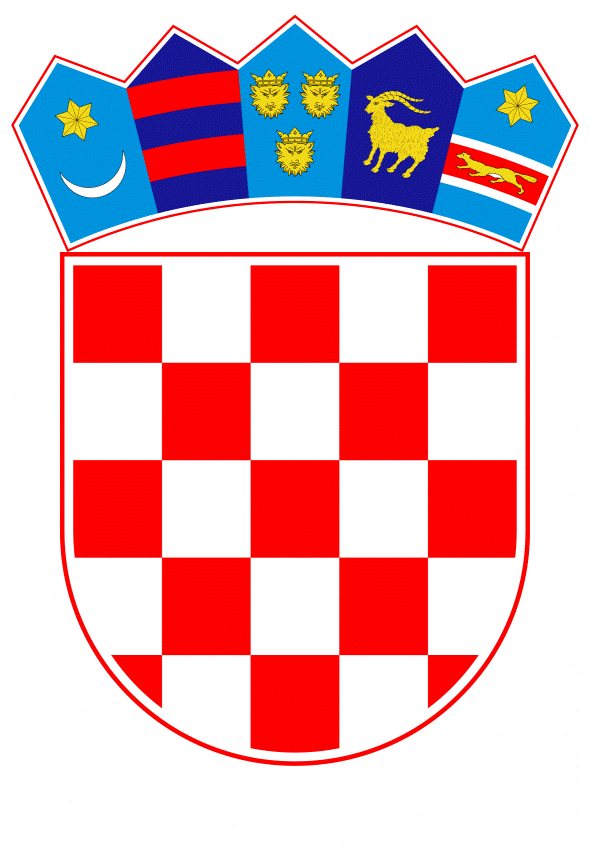 VLADA REPUBLIKE HRVATSKEZagreb, 16. veljače 2023.____________________________________________________________________________________________________________________________________________________________________________________________________________________________________Banski dvori | Trg Sv. Marka 2  | 10000 Zagreb | tel. 01 4569 222 | vlada.gov.hrPRIJEDLOG Na temelju članka 12. stavka 1. Zakona o sklapanju i izvršavanju međunarodnih ugovora („Narodne novine“, broj 28/96.) i članka 31. stavka 3. Zakona o Vladi Republike Hrvatske („Narodne novine“, br. 150/11., 119/14., 93/16., 116/18. i 80/22.), Vlada Republike Hrvatske je na sjednici održanoj ______________2023. donijelaZAKLJUČAKPrihvaća se Izvješće o vođenim pregovorima za sklapanje Konvencije između Vlade Republike Hrvatske i Vlade Arapske Republike Egipta o uklanjanju dvostrukog oporezivanja porezima na dohodak i na imovinu te sprječavanju porezne utaje i izbjegavanja plaćanja poreza, u tekstu koji je Vladi Republike Hrvatske dostavilo Ministarstvo financija aktom, KLASA: 910-01/09-01/302, URBROJ: 513-07-21-01-31, od 19. siječnja 2023.Utvrđuje se da je usuglašeni tekst Konvencije iz točke 1. ovoga Zaključka u skladu s utvrđenom osnovom za vođenje pregovora. Konvenciju iz točke 1. ovoga Zaključka potpisat će, u ime Vlade Republike Hrvatske, ministar financija. U slučaju njegove spriječenosti, Konvenciju iz točke 1. ovog Zaključka potpisat će, u ime Vlade Republike Hrvatske, izvanredni i opunomoćeni veleposlanik Republike Hrvatske u Arapskoj Republici Egiptu.KLASA: URBROJ: Zagreb, ______________ 2023.OBRAZLOŽENJEIzaslanstva Republike Hrvatske i Arapske Republike Egipta sastala su se na prvom krugu pregovora u Zagrebu, Hrvatska, u razdoblju od 27. do 30. rujna 2021. te na drugom krugu pregovora u Kairu, Egipat, u razdoblju od 25. do 30. rujna 2022. u svrhu sklapanja Konvencije između Vlade Republike Hrvatske i Vlade Arapske Republike Egipta o uklanjanju dvostrukog oporezivanja porezima na dohodak i na imovinu te sprječavanju porezne utaje i izbjegavanja plaćanja poreza (u daljnjem tekstu: Konvencija).Pregovori su, nakon drugog kruga pregovora, uspješno završeni. Tekst Konvencije na engleskom jeziku je usuglašen te se uz Izvješće o vođenim pregovorima za sklapanje Konvencije prilaže isti i temeljem njega utvrđeni tekst Konvencije na hrvatskom jeziku.Prihvaća se tekst Izvješća o vođenim pregovorima za sklapanje Konvencije te se predlaže Vladi Republike Hrvatske da donese Zaključak o prihvaćanju Izvješća o vođenim pregovorima. Predlagatelj:Ministarstvo financijaPredmet:Prijedlog zaključka kojim se prihvaća Izvješće o vođenim pregovorima za sklapanje Konvencije između Vlade Republike Hrvatske i Vlade Arapske Republike Egipta o uklanjanju dvostrukog oporezivanja porezima na dohodak i na imovinu te sprječavanju porezne utaje i izbjegavanja plaćanja porezaPREDSJEDNIKmr. sc. Andrej Plenković